С целью исполнения требований Федерального закона «О противодействии коррупции» от 25.12.2008 № 273-ФЗ, на основании пособия «О мерах по предупреждению коррупции в государственных (муниципальных) учреждениях (предприятиях)», разработанного Управлением Главы Республики Коми по противодействию коррупции с учетом Методических рекомендаций, подготовленных Минтрудом России, приказываю:Утвердить Положение об антикоррупционной политике Финансового управления администрации муниципального образования городского округа «Ухта» согласно приложению.Старшему эксперту (Филипповой Т.И.) ознакомить работников Финансового управления администрации МОГО «Ухта» под роспись с настоящим приказом.Контроль за исполнением настоящего приказа оставляю за собой.Исполняющий обязанности начальника Финансового управления администрации МОГО «Ухта»                                                                                                                    Г.В. КрайнПриложениек приказу Финансового управления администрации МОГО «Ухта»от 05.08.2020 № 148ПОЛОЖЕНИЕ ОБ АНТИКОРРУПЦИОННОЙ ПОЛИТИКЕ ФИНАНСОВОГО УПРАВЛЕНИЯ АДМИНИСТРАЦИИ МУНИЦИПАЛЬНОГО ОБРАЗОВАНИЯ ГОРОДСКОГО ОКРУГА «УХТА»Общие положенияАнтикоррупционная политика Финансового управления администрации МОГО «Ухта» (далее – Финансовое управление) представляет собой комплекс закрепленных в настоящем Положении взаимосвязанных принципов, процедур и мероприятий, направленных на профилактику и пресечение коррупционных правонарушений в деятельности Финансового управления.Настоящее Положение основано на нормах Конституции Российской Федерации, Федерального закона от 25 декабря 2008 г. № 273-ФЗ «О противодействии коррупции», Федерального закона от 5 апреля 2013 г. № 44-ФЗ «О контрактной системе в сфере закупок товаров, работ, услуг для обеспечения государственных и муниципальных нужд» и разработано с учетом Методических рекомендаций по разработке и принятию организациями мер по предупреждению и противодействию коррупции, разработанных Министерством труда и социальной защиты Российской Федерации, Положения о Финансовом управлении и других локальных актов Финансового управления.Целями антикоррупционной политики Финансового управления являются:обеспечение соответствия деятельности требованиям антикоррупционного законодательства;минимизация рисков вовлечения работников в коррупционную деятельность;формирование единого подхода к организации работы по предупреждению коррупции;формирование у работников нетерпимости к коррупционному поведению.Задачами антикоррупционной политики Финансового управления являются:определение должностных лиц, ответственных за реализацию антикоррупционной политики;информирование работников о нормативном правовом обеспечении работы по предупреждению коррупции и ответственности за совершение коррупционных правонарушений;определение основных принципов работы по предупреждению коррупции;разработка и реализация мер, направленных на профилактику и противодействие коррупции;закрепление ответственности работников за несоблюдение требований антикоррупционной политики Финансового управления.Для целей настоящего Положения используются следующие основные понятия:коррупция – злоупотребление служебным положением, дача взятки, получение взятки, злоупотребление полномочиями, подкуп либо иное незаконное использование физическим лицом своего должностного положения вопреки законным интересам общества и государства в целях получения выгоды в виде денег, ценностей, иного имущества или услуг имущественного характера, иных имущественных прав для себя или третьих лиц либо незаконное предоставление такой выгоды указанному лицу, другим физическим лицам. Коррупцией также является совершение перечисленных деяний от имени или в интересах юридического лица;взятка – получение должностным лицом лично или через посредника денег, ценных бумаг, иного имущества либо незаконное оказание ему услуг имущественного характера, предоставление иных имущественных прав (в том числе когда взятка по указанию должностного лица передается иному физическому или юридическому лицу) за совершение действий (бездействие) в пользу взяткодателя или представляемых им лиц, если такие действия (бездействие) входят в служебные полномочия должностного лица либо если оно в силу должностного положения может способствовать таким действиям (бездействию), а равно за общее покровительство или попустительство по службе;подкуп – незаконная передача лицу, выполняющему управленческие функции, денег, ценных бумаг, иного имущества, а также незаконные оказание ему услуг имущественного характера, предоставление иных имущественных прав (в том числе когда по указанию такого лица имущество передается, или услуги имущественного характера оказываются, или имущественные права предоставляются иному физическому или юридическому лицу) за совершение действий (бездействие) в интересах дающего или иных лиц, если указанные действия (бездействие) входят в служебные полномочия такого лица либо если оно в силу своего служебного положения может способствовать указанным действиям (бездействию);противодействие коррупции – деятельность федеральных органов государственной власти, органов государственной власти субъектов Российской Федерации, органов местного самоуправления, институтов гражданского общества, организаций и физических лиц в пределах их полномочий:по предупреждению коррупции, в том числе по выявлению и последующему устранению причин коррупции (профилактика коррупции);по выявлению, предупреждению, пресечению, раскрытию и расследованию коррупционных правонарушений (борьба с коррупцией);по минимизации и (или) ликвидации последствий коррупционных правонарушений;предупреждение коррупции – деятельность Финансового управления, направленная на введение элементов корпоративной культуры, организационной структуры, правил и процедур, регламентированных внутренними нормативными документами и обеспечивающих недопущение коррупционных правонарушений;работник – физическое лицо, вступившее в трудовые отношения с Финансовым управлением;контрагент – любое российское или иностранное юридическое или физическое лицо, с которым Финансовое управление вступает в договорные отношения, за исключением трудовых отношений;конфликт интересов – ситуация, при которой личная заинтересованность (прямая или  косвенная)  работника  Финансового управления  влияет  или  может повлиять на надлежащее, объективное и беспристрастное исполнение им трудовых (должностных) обязанностей; личная заинтересованность – возможность получения доходов в виде денег, иного имущества, в том числе имущественных прав, услуг имущественного характера, результатов выполненных работ или каких-либо выгод (преимуществ) работником Финансового управления и (или) лицами, состоящими с ним в близком родстве или свойстве (родителями, супругами, детьми, братьями, сестрами, а также братьями, сестрами, родителями, детьми супругов и супругами детей), гражданами или организациями, с которыми работник и (или) лица, состоящие с ним в близком родстве или свойстве, связаны имущественными, корпоративными или иными близкими отношениями.Область применения настоящего Положения и круг лиц, на которых распространяется его действиеНастоящее Положение распространяется на всех работников Финансового управления вне зависимости от занимаемой должности и выполняемых функций.Нормы настоящего Положения могут распространяться на иных физических и (или) юридических лиц, с которыми Финансового управления вступает в договорные отношения, в случае, если это закреплено в договорах, заключаемых Финансовым управлением с такими лицами.Основные принципы антикоррупционной политики Финансового управленияАнтикоррупционная политика основывается на следующих основных принципах:принцип соответствия антикоррупционной политики Финансового управления законодательству Российской Федерации и общепринятым нормам права.Соответствие реализуемых антикоррупционных мероприятий Конституции Российской Федерации, заключенным Российской Федерацией международным договорам, законодательству о противодействии коррупции и иным нормативным правовым актам Российской Федерации, действие которых распространяется на Финансовое управление;принцип личного примера руководства.Ключевая роль начальника Финансового управления (далее – Руководитель) в формировании культуры нетерпимости к коррупции и в создании внутриорганизационной системы предупреждения и противодействия коррупции в Финансовом управлении;принцип вовлеченности работников.Информированность работников Финансового управления о положениях антикоррупционного законодательства, обеспечение их активного участия в формировании и реализации антикоррупционных стандартов и процедур;принцип соразмерности антикоррупционных процедур коррупционным рискам.Разработка и выполнение комплекса мероприятий, позволяющих снизить вероятность вовлечения работников Финансового управления в коррупционную деятельность, осуществляется с учетом существующих в деятельности Финансового управления коррупционных рисков;принцип эффективности антикоррупционных процедур.Реализация антикоррупционных мероприятий в Финансовом управлении простыми способами, имеющими низкую стоимость и приносящими требуемый (достаточный) результат;принцип ответственности и неотвратимости наказания.Неотвратимость наказания для работников Финансового управления вне зависимости от занимаемой должности, стажа работы и иных условий в случае совершения ими коррупционных правонарушений в связи с исполнением трудовых (должностных) обязанностей, а также персональная ответственность Руководителя за реализацию антикоррупционной политики;принцип открытости хозяйственной и иной деятельности.Информирование контрагентов, партнеров и общественности о принятых в Финансовом управлении антикоррупционных стандартах и процедурах;принцип постоянного контроля и регулярного мониторинга.Регулярное осуществление мониторинга эффективности внедренных антикоррупционных стандартов и процедур, а также контроля за их исполнением.Должностные лица Финансового управления, ответственные за реализацию антикоррупционной политики Финансового управленияРуководитель является ответственным за организацию всех мероприятий, направленных на предупреждение коррупции в Финансовом управлении.Руководитель, исходя из стоящих перед Финансовом управлением задач, специфики деятельности, штатной численности, организационной структуры, назначает лицо или несколько лиц, ответственных за реализацию антикоррупционной политики в пределах их полномочий.Основные обязанности должностного лица (должностных лиц), ответственного (ответственных) за реализацию антикоррупционной политики:подготовка рекомендаций для принятия решений по вопросам предупреждения коррупции;подготовка предложений, направленных на устранение причин и условий, порождающих риск возникновения коррупции;разработка и представление на утверждение Руководителю проектов локальных нормативных актов, направленных на реализацию мер по предупреждению коррупции;проведение контрольных мероприятий, направленных на выявление коррупционных правонарушений, совершенных работниками Финансового управления;организация проведения оценки коррупционных рисков;прием и рассмотрение сообщений о случаях склонения работников Финансового управления к совершению коррупционных правонарушений в интересах или от имени иной организации, а также о случаях совершения коррупционных правонарушений работниками Финансового управления или иными лицами;организация работы по рассмотрению сообщений о конфликте интересов;оказание содействия уполномоченным представителям контрольно-надзорных и правоохранительных органов при проведении ими проверок деятельности Финансового управления по вопросам предупреждения коррупции;оказание содействия уполномоченным представителям правоохранительных органов при проведении мероприятий по пресечению или расследованию коррупционных правонарушений и преступлений, включая оперативно-розыскные мероприятия;организация мероприятий по вопросам профилактики и противодействия коррупции в Финансовом управлении и индивидуального консультирования работников Финансового управления;участие в организации антикоррупционной пропаганды;ежегодное проведение оценки результатов работы по предупреждению коррупции в Финансовом управлении и подготовка соответствующих отчетных материалов для Руководителя.Обязанности работников Финансового управления по предупреждению коррупцииРаботники Финансового управления знакомятся с настоящим Положением под роспись.Соблюдение работником Финансового управления требований настоящего Положения учитывается при оценке деловых качеств работника, в том числе в случае назначения его на вышестоящую должность, при решении иных кадровых вопросов.Работники Финансового управления вне зависимости от должности и стажа работы в Финансовом управлении в связи с исполнением ими трудовых (должностных) обязанностей в соответствии с трудовым договором должны:руководствоваться требованиями настоящего Положения и неукоснительно соблюдать принципы антикоррупционной политики Финансового управления;воздерживаться от совершения и (или) участия в совершении коррупционных правонарушений, в том числе в интересах или от имени Финансового управления;воздерживаться от поведения, которое может быть истолковано окружающими как готовность совершить или участвовать в совершении коррупционного правонарушения, в том числе в интересах или от имени Финансового управления.Работник Финансового управления вне зависимости от должности и стажа работы в Финансовом управлении в связи с исполнением им трудовых (должностных) обязанностей в соответствии с трудовым договором должен:незамедлительно информировать Руководителя и своего непосредственного начальника о случаях склонения его к совершению коррупционных правонарушений;незамедлительно информировать Руководителя и своего непосредственного начальника о ставших известными ему случаях совершения коррупционных правонарушений другими работниками Финансового управления;сообщить Руководителю и своему непосредственному начальнику о возникшем конфликте интересов либо о возможности его возникновения.Перечень мероприятий по предупреждению коррупции, реализуемых Финансовым управлениемМеры по предупреждению коррупции при взаимодействии с контрагентами Финансового управленияРабота по предупреждению коррупции при взаимодействии с контрагентами Финансового управления проводится в Финансовом управлении по следующим направлениям:установление и сохранение деловых (хозяйственных) отношений с теми контрагентами Финансового управления, которые ведут деловые (хозяйственные) отношения на добросовестной и честной основе, заботятся о собственной репутации, демонстрируют поддержку высоким этическим стандартам при ведении хозяйственной деятельности, реализуют собственные меры по противодействию коррупции, участвуют в коллективных антикоррупционных инициативах;внедрение специальных процедур проверки контрагентов Финансового управления в целях снижения риска вовлечения Финансового управления в коррупционную деятельность и иные недобросовестные практики в ходе отношений с контрагентами Финансового управления (сбор и анализ находящихся в открытом доступе сведений о потенциальных контрагентах Финансового управления: их репутации в деловых кругах, длительности деятельности на рынке, участии в коррупционных скандалах и т.п.);распространение на контрагентов Финансового управления, применяемых в Финансовом управлении программ, политик, стандартов поведения, процедур и правил, направленных на профилактику и противодействие коррупции;включение в договоры, заключаемые с контрагентами Финансового управления, положений о соблюдении антикоррупционных стандартов (антикоррупционной оговорки);размещение на официальном сайте Финансового управления информации о мерах по предупреждению коррупции, принимаемых в Финансовом управлении.Оценка коррупционных рисковЦелью оценки коррупционных рисков в деятельности Финансового управления является определение конкретных работ, услуг и форм деятельности, при реализации которых наиболее высока вероятность совершения работниками Финансового управления коррупционных правонарушений, как в целях получения личной выгоды, так и в целях получения выгоды Финансового управления.В Финансовом управлении устанавливается следующий порядок проведения оценки коррупционных рисков:выделение «критических точек» – определяются работы, услуги, формы деятельности, при реализации которых наиболее вероятно возникновение коррупционных правонарушений;составление описания возможных коррупционных правонарушений для каждого вида работы, услуги, формы деятельности, реализация которых связана с коррупционным риском; подготовка «карты коррупционных рисков Финансового управления» – сводного описания«критических точек» и возможных коррупционных правонарушений;определение перечня должностей в Финансовом управлении, связанных с высоким уровнем коррупционного риска;разработка комплекса мер по устранению или минимизации коррупционных рисков.Перечень должностей в Финансовом управлении,	связанных с высоким уровнем коррупционного риска, включает в себя:должность начальника Финансового управления;должность заместителя начальника Финансового управления;должность начальника отдела Финансового управления; должность заместителя начальника отдела Финансового управления.Карта коррупционных рисков Финансового управления включает следующие «критические точки»:организация бюджетного процесса; распоряжение бюджетными средствами и имуществом; деятельность по финансово-бюджетному надзору;закупочная деятельность;трудовые отношения;иные коррупционные риски.Подарки и представительские расходыПодарки и представительские расходы, в том числе на деловое гостеприимство, которые работники Финансового управления от имени Финансового управления могут использовать для дарения другим лицам и организациям, либо которые работники Финансового управления в связи с их трудовой деятельностью в Финансовом управлении могут получать от других лиц и организаций, должны соответствовать совокупности указанных ниже критериев:быть прямо связанными с целями деятельности Финансового управления;быть разумно обоснованными, соразмерными и не являться предметами роскоши;не представлять собой скрытое вознаграждение за услугу, действие, бездействие, попустительство, покровительство, предоставление прав, принятие определенного решения о сделке, соглашении, разрешении и т.п. или попытку оказать влияние на получателя с иной незаконной или неэтичной целью;не создавать репутационного риска для Финансового управления, работников Финансового управления и иных лиц в случае раскрытия информации о подарках или представительских расходах;не противоречить нормам действующего законодательства, принципам и требованиям настоящего Положения, другим локальным нормативным актам Финансового управления.Подарки в виде сувенирной продукции (продукции невысокой стоимости) с символикой Финансового управления, предоставляемые на выставках, презентациях, иных мероприятиях, в которых официально участвует Финансовое управление, допускаются и рассматриваются в качестве имиджевых материалов.Не допускаются подарки от имени Финансового управления, работников Финансового управления и его представителей третьим лицам в виде денежных средств, наличных или безналичных, в любой валюте.Антикоррупционное просвещение работников Финансового управленияАнтикоррупционное просвещение работников Финансового управления осуществляется в целях формирования антикоррупционного мировоззрения, нетерпимости к коррупционному поведению, повышения уровня правосознания и правовой культуры работников Финансового управления на плановой основе посредством антикоррупционного образования и антикоррупционного консультирования.Антикоррупционное образование работников Финансового управления осуществляется за счет средств Финансового управления в форме подготовки (переподготовки) и повышения квалификации должностных лиц, ответственных за реализацию антикоррупционной политики.Антикоррупционное консультирование осуществляется в индивидуальном порядке должностными лицами, ответственными за реализацию антикоррупционной политики. Консультирование по частным вопросам противодействия коррупции, в том числе по вопросам урегулирования конфликта интересов, проводится в конфиденциальном порядке.Внутренний контроль и аудитСистема внутреннего контроля и аудита Финансового управления способствует профилактике и выявлению коррупционных правонарушений в деятельности Финансового управления.Задачами внутреннего контроля и аудита в целях реализации мер предупреждения коррупции являются обеспечение надежности и достоверности финансовой (бухгалтерской) отчетности Финансового управления и обеспечение соответствия деятельности Финансового управления требованиям нормативных правовых актов и локальных нормативных актов Финансового управления. Для реализации мер предупреждения коррупции в Финансовом управлении осуществляются следующие мероприятия внутреннего контроля и аудита:проверка соблюдения различных организационных процедур и правил деятельности, которые значимы с точки зрения работы по профилактике и предупреждению коррупции;контроль документирования операций хозяйственной деятельности Финансового управления;проверка экономической обоснованности осуществляемых операций в сферах коррупционного риска.Проверка соблюдения организационных процедур и правил деятельности, значимых с точки зрения работы по профилактике и предупреждению коррупции, охватывает как специальные антикоррупционные правила и процедуры, перечисленные в разделе VI настоящего Положения, так и иные правила и процедуры, представленные в Кодексе этики и служебного поведения работников Финансового управления.Контроль документирования операций хозяйственной деятельности Финансового управления прежде всего связан с обязанностью ведения Финансового управления финансовой (бухгалтерской) отчетности и направлен на предупреждение и выявление соответствующих нарушений: составление неофициальной отчетности, использование поддельных документов, запись несуществующих расходов, отсутствие первичных учетных документов, исправления в документах и отчетности, уничтожение документов и отчетности ранее установленного срока и т. д.Проверка экономической обоснованности осуществляемых операций в сферах коррупционного риска проводится в отношении обмена деловыми подарками, представительских расходов, благотворительных пожертвований, вознаграждений с учетом обстоятельств – индикаторов неправомерных действий:оплата услуг, характер которых не определен либо вызывает сомнения;предоставление подарков, оплата транспортных, развлекательных услуг, выдача на льготных условиях займов, предоставление иных ценностей или благ работникам Финансового управления, работникам аффилированных лиц и контрагентов;выплата посреднику или контрагенту вознаграждения, размер которого превышает обычную плату для Финансового управления или плату для данного вида услуг;закупки или продажи по ценам, значительно отличающимся от рыночных цен; сомнительные платежи наличными денежными средствами.Сотрудничество с органами, уполномоченными на осуществление государственного контроля (надзора), и правоохранительными органами в сфере противодействия коррупцииФинансовое управление принимает на себя обязательство сообщать в правоохранительные органы обо всех случаях совершения коррупционных правонарушений, о которых Финансовому управлению стало известно.Обязанность по сообщению в правоохранительные органы о случаях совершения коррупционных правонарушений, о которых стало известно Финансовому управлению, закрепляется за должностным лицом Финансового управления, ответственным за реализацию антикоррупционной политики Финансового управления.Финансовое управление принимает на себя обязательство воздерживаться от каких-либо санкций в отношении работников Финансового управления, сообщивших в органы, уполномоченные на осуществление государственного контроля (надзора) и правоохранительные органы о ставшей им известной в ходе выполнения трудовых (должностных) обязанностей информации о подготовке к совершению или совершении коррупционного правонарушения.Сотрудничество с органами, уполномоченными на осуществление государственного контроля (надзора), и правоохранительными органами осуществляется в форме:оказания содействия уполномоченным представителям органов государственного контроля (надзора) и правоохранительных органов при проведении ими контрольно–надзорных мероприятий в Финансовом управлении по вопросам предупреждения и противодействия коррупции;оказания содействия уполномоченным представителям правоохранительных органов при проведении мероприятий по пресечению или расследованию коррупционных правонарушений, включая оперативно-розыскные мероприятия.Работники Финансового управления оказывают поддержку правоохранительным органам в выявлении и расследовании фактов коррупции, предпринимают необходимые меры по сохранению и передаче в правоохранительные органы документов и информации, содержащих данные о коррупционных правонарушениях.Работники Финансового управления не должны допускать вмешательства в деятельность должностных лиц органов, уполномоченных на осуществление государственного контроля (надзора), и правоохранительных органов.Ответственность за несоблюдение требований настоящего Положения и нарушение антикоррупционного законодательстваВсе работники Финансового управления должны руководствоваться настоящим Положением и неукоснительно соблюдать закрепленные в нем принципы и требования.Начальники отделов Финансового управления являются ответственными за обеспечение контроля за соблюдением требований настоящего Положения своими подчиненными.Лица, виновные в нарушении требований антикоррупционного законодательства, несут ответственность в порядке и по основаниям, предусмотренным законодательством Российской Федерации.Порядок пересмотра настоящего Положения и внесения в него измененийФинансовое управление осуществляет регулярный мониторинг эффективности реализации антикоррупционной политики Финансового управления.Должностное лицо, ответственное за реализацию антикоррупционной политики, ежегодно готовит отчет о реализации мер по предупреждению коррупции в Финансовом управлении, представляет его Руководителю. На основании указанного отчета в настоящее Положение могут быть внесены изменения.Пересмотр настоящего Положения может проводиться в случае внесения изменений в трудовое законодательство, законодательство о противодействии коррупции, а также в случае изменения организационно-правовой формы или организационно-штатной структуры Финансового управления.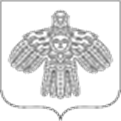 Российская ФедерацияРеспублика КомиФИНАНСОВОЕ УПРАВЛЕНИЕ АДМИНИСТРАЦИИ МУНИЦИПАЛЬНОГО ОБРАЗОВАНИЯ ГОРОДСКОГО ОКРУГА «УХТА»Российская ФедерацияРеспублика КомиФИНАНСОВОЕ УПРАВЛЕНИЕ АДМИНИСТРАЦИИ МУНИЦИПАЛЬНОГО ОБРАЗОВАНИЯ ГОРОДСКОГО ОКРУГА «УХТА»Российская ФедерацияРеспублика КомиФИНАНСОВОЕ УПРАВЛЕНИЕ АДМИНИСТРАЦИИ МУНИЦИПАЛЬНОГО ОБРАЗОВАНИЯ ГОРОДСКОГО ОКРУГА «УХТА»Россия ФедерацияКоми Республика«УХТА» КАР КЫТШЫНМУНИЦИПАЛЬНÖЙ ЮКÖНЛÖНАДМИНИСТРАЦИЯСА СЬÖМ ОВМÖСÖН ВЕСЬКÖДЛАНİНРоссия ФедерацияКоми Республика«УХТА» КАР КЫТШЫНМУНИЦИПАЛЬНÖЙ ЮКÖНЛÖНАДМИНИСТРАЦИЯСА СЬÖМ ОВМÖСÖН ВЕСЬКÖДЛАНİНРоссия ФедерацияКоми Республика«УХТА» КАР КЫТШЫНМУНИЦИПАЛЬНÖЙ ЮКÖНЛÖНАДМИНИСТРАЦИЯСА СЬÖМ ОВМÖСÖН ВЕСЬКÖДЛАНİНРоссия ФедерацияКоми Республика«УХТА» КАР КЫТШЫНМУНИЦИПАЛЬНÖЙ ЮКÖНЛÖНАДМИНИСТРАЦИЯСА СЬÖМ ОВМÖСÖН ВЕСЬКÖДЛАНİН   ПРИКАЗ   ПРИКАЗ   ПРИКАЗ   ПРИКАЗ   ПРИКАЗ   ПРИКАЗ   ПРИКАЗ   ПРИКАЗ05.08.2020№№148г.Ухта,  Республика КомиОб утверждении Положения об антикоррупционной политике Финан-сового управления администрации муниципального образования городского округа «Ухта»НаправлениеМероприятиеНормативное обеспечение, закрепление стандартов поведения и декларация намеренийРазработка и принятие Кодекса этики и служебного поведения работников Финансового управленияНормативное обеспечение, закрепление стандартов поведения и декларация намеренийРазработка и внедрение положения о конфликте интересовНормативное обеспечение, закрепление стандартов поведения и декларация намеренийВведение	в	трудовые	договоры	работников	Финансового управления	антикоррупционных положений, а также в должностные инструкции обязанностей работников Финансового управления, связанных с предупреждением коррупцииРазработка и введение специальных антикоррупционных процедурВведение процедуры информирования работником Финансового управления Руководителя и своего непосредственного начальника о случаях склонения его к совершению коррупционных нарушений и порядка рассмотрения таких сообщенийРазработка и введение специальных антикоррупционных процедурВведение процедуры информирования работником Финансового управления Руководителя и своего непосредственного начальника о ставшей известной работнику Финансового управления информации о случаях совершения коррупционных правонарушений другими работниками Финансового управления, контрагентами Финансового управления или иными лицами и порядка рассмотрения таких сообщенийРазработка и введение специальных антикоррупционных процедурВведение процедуры информирования работником Финансового управления Руководителя и своего непосредственного начальника о возникновении конфликта интересов и порядка урегулирования выявленного конфликта интересовРазработка и введение специальных антикоррупционных процедурВведение процедур защиты работников Финансового управления, сообщивших о коррупционных правонарушениях в деятельности Финансового управленияОбучение и информирование работников Финансового управленияОзнакомление работников Финансового управления под роспись с локальными нормативными актами, регламентирующими вопросы предупреждения и противодействия коррупции в Финансовом управлении, при приеме на работу, а также при принятии локального актаОбучение и информирование работников Финансового управленияПроведение обучающих мероприятий по вопросам профилактики и противодействия коррупцииОбучение и информирование работников Финансового управленияОрганизация	индивидуального	консультирования работников Финансового управления по вопросам применения (соблюдения) антикоррупционных стандартов и процедур, исполнения обязанностейОценка результатов проводимой антикоррупционной работыПодготовка и представление Руководителю отчетных материалов о проводимой работе в сфере противодействия коррупции и достигнутых результатах